FICHE PROFESSEUR« Maman a tort », de Marc FitoussiLIENS ET INFORMATIONS« Maman a tort »Le film, en brefRéalisateur : Marc FitoussiActeurs : Emilie Dequenne, Jeanne Jestin, Sabrina Ouazani, …Sortie en France : novembre 2016L’histoire du filmConnaît-on vraiment ses parents? Anouk, 14 ans, découvre brutalement un autre visage de sa mère, pendant le stage d’observation de troisième qu’elle effectue dans la compagnie d’assurances où celle-ci travaille. Une semaine d’immersion dans le monde adulte de l’entreprise, avec ses petits arrangements et ses grandes lâchetés, qui va marquer son jeune destin.
Entre parcours initiatique, blessures et premières responsabilités assumées, une forme d’adieu à l’enfance.Pour en savoir plus : http://www.allocine.fr/film/fichefilm_gen_cfilm=244758.html J’OBSERVE UNE AFFICHE DE FILMPour introduire le travail sur la bande-annonce du film, les élèves observeront les éléments principaux de l’affiche.JE COMPRENDS UNE BANDE-ANNONCEFaire découvrir aux élèves la bande-annonce sans le son est un moyen de concentrer leur compréhension sur les images. Ces questions de type QCM (Questionnaire à Choix Multiple) permettent aux élèves de découvrir les éléments importants de la bande-annonce. On leur demandera de lire les questions avant le visionnage, de façon à répondre aux questions au fur et à mesure de la bande-annonce.Les phrases qui accompagnent les images permettront aux élèves de fixer le lexique correspondant. Avec cette activité, ils repèreront les scènes clé de la bande-annonce.Après le visionnage du filmLE TRAVAIL ET MOIDans cette activité, les apprenants raconteront une expérience et pourront ainsi pratiquer le passé composé.POUR ALLER PLUS LOINA. Le monde du travailA l’oral, le professeur pourra interroger ses élèves sur ce qu’ils pensent du monde du travail. Est-ce que leur vision a changé après avoir vu le film ? Si oui, pourquoi ? B. Les stages en entrepriseLe professeur pourra poursuivre la discussion en incitant les élèves à faire des comparaisons entre la France et le Danemark sur les stages en entreprises. Niveau / classeA2  /  7.-8.-9. kl., 1.g.  ThèmeLe monde du travail, l’adolescence Document ressourceL’affiche et la bande-annonce du film : https://www.youtube.com/watch?v=Of_A2LinnmEObjectifsÀ l’oral :Savoir-faire – Færdighedsmål Comprendre les scènes principales d’une bande-annonce Décrire une expérience personnelle relative au monde du travailSavoirs – Vidensmål Lexique des métiersLe passé composé (révision)ObjectifsÀ l’écrit :Savoir-faire – Færdighedsmål Repérer les éléments principaux d’une affiche : titre, réalisateur, acteurs, etc. Faire des hypothèses d’après les images d’une bande-annonceDurée45 min + 15 min pour la production orale Observe l’affiche et réponds aux questions. Regarde la bande-annonce sans le son et coche les bonnes réponses.Dans la bande-annonce, on voit (plusieurs réponses possibles) :A ton avis, qu’est-ce que va faire la fille dans le film ?Faire un stage dans une boutique de vêtements.Faire un stage dans une entreprise.Travailler dans un restaurant.Elle a l’air :D’après toi, quels seront les thèmes abordés dans le film ? (plusieurs réponses possibles) Regarde la bande annonce avec le son. Ajoute un numéro à côté des photos pour retrouver l’ordre des scènes.  Choisis un des deux sujets et commente :A- Le stage en entrepriseEst-ce que tu as déjà fait un stage en entreprise ? Est-ce que tu as travaillé pendant les vacances ? Qu’est-ce que tu as fait ? Comment ça s’est passé ? Raconte ton expérience.B- Le métier de mes parentsQuel est le métier de tes parents ? Est-ce qu’il s’agit d’un métier difficile ? Es-tu déjà allé(e) voir où ils travaillent ? Comment ça s’est passé ?Raconte ton expérience.Pistes de correction :J’ai déjà travaillé pendant les vacances dans le magasin de vêtements de ma tante. J’ai rangé des vêtements et aidé ma tante avec les clients. C’était bien mais je n’ai pas aimé la comptabilité parce que je déteste les mathématiques ! 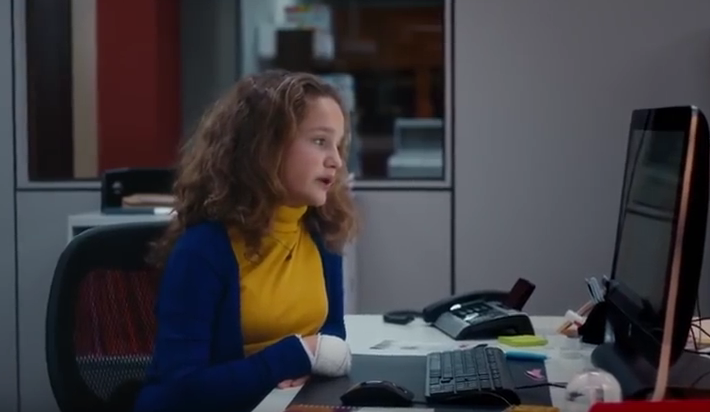 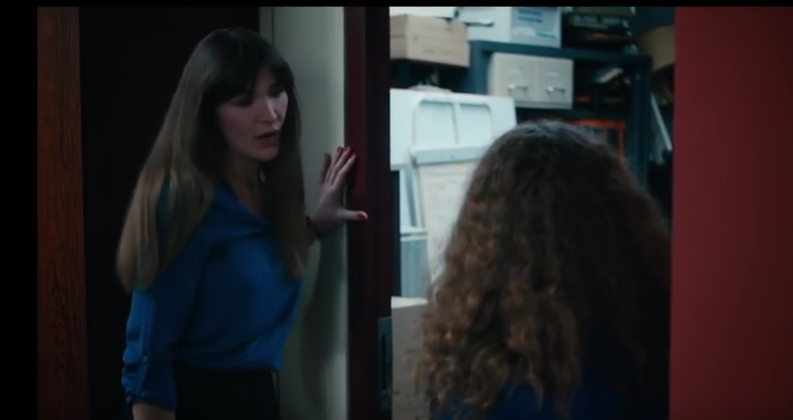 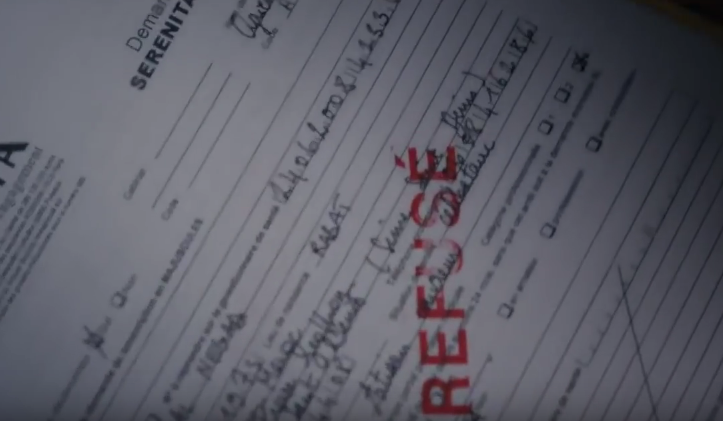 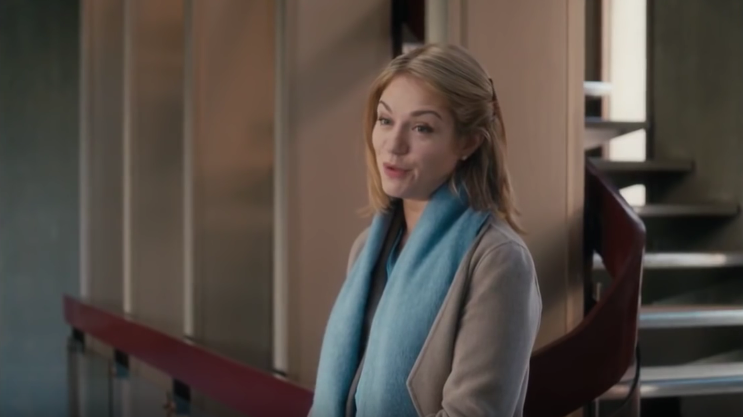 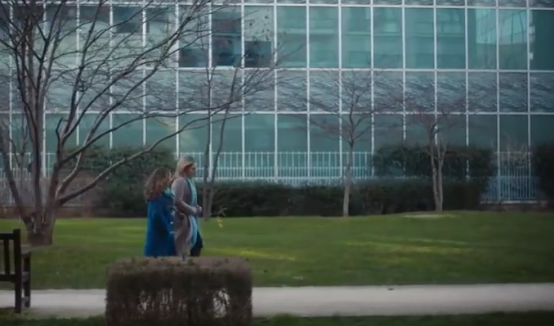 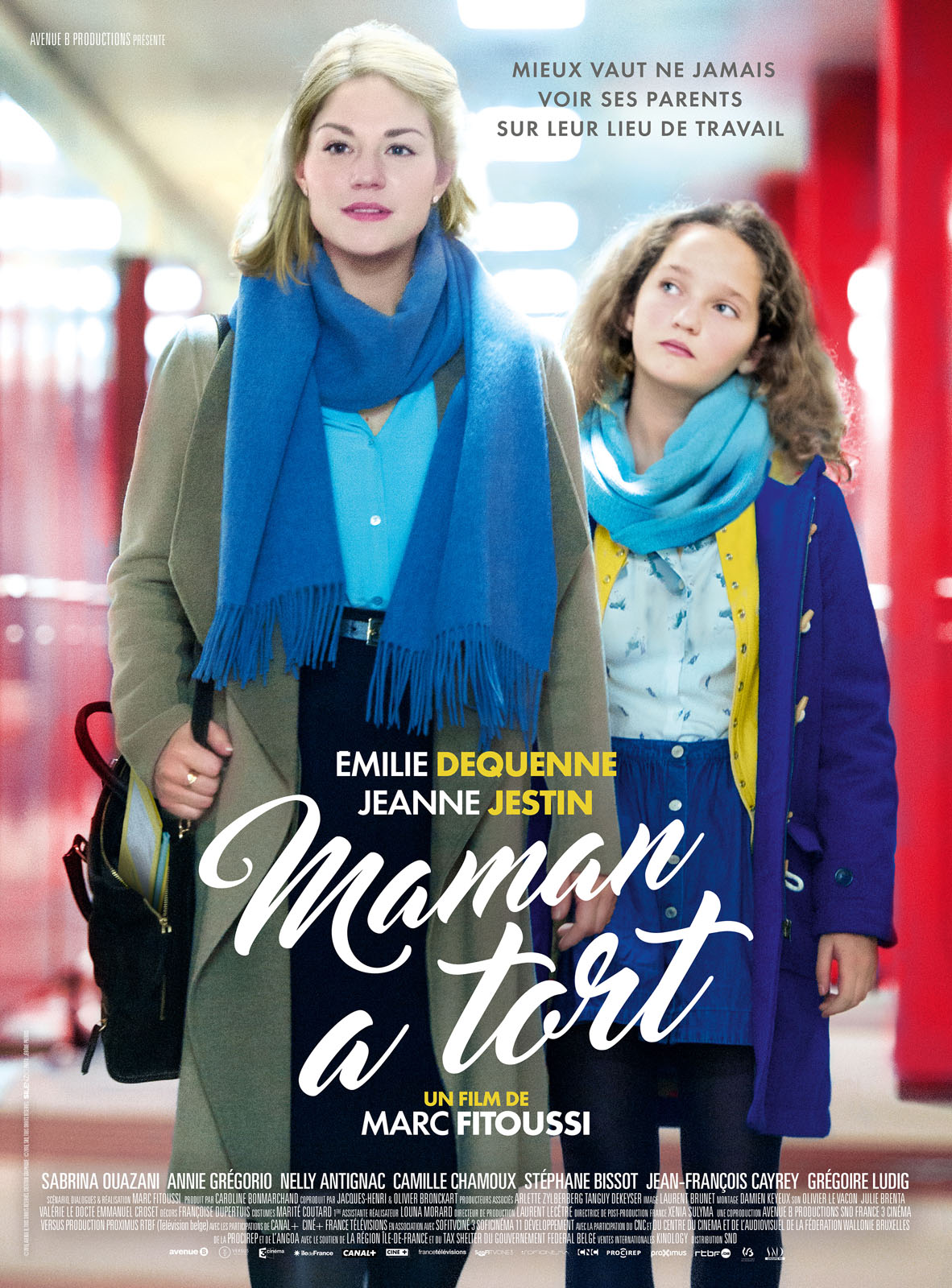 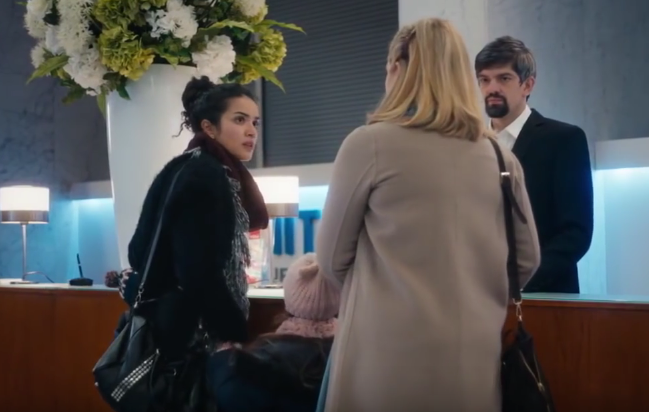 